附件2来（返）川人员疫情防控措施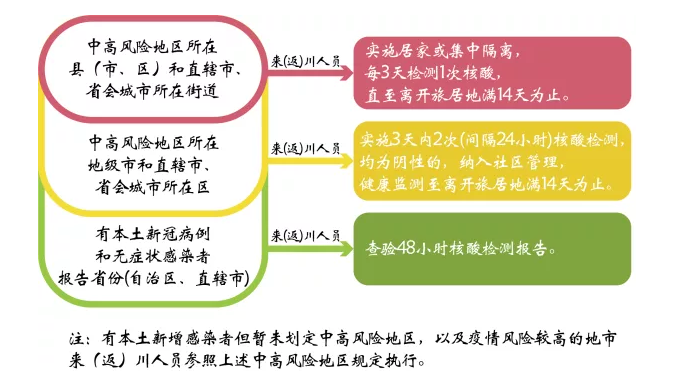 